 «Instruks» for regionalt utvalg i NVBF    
 		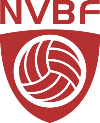 Dette dokumentet er ment for de regionale valgkomiteer som i tiden frem til regionale ting/valgmøter skal finne de rette kandidater som skal være med på å løfte NVBF videre.Det er laget «instrukser» for alle utvalg, samt vedtekter for Regionalt styre. Regionale utvalg – IdrettsutviklingDe regionale utvalgene vil være Avdeling Idrettsutvikling sine forlengede armer og frivillige ressurs ut i regionene. Det er derfor viktig at utvalget til enhver tid har god informasjon om alle muligheter som finnes for klubbene.Utvalget skal bidra som en frivillig ressurs og samarbeide med NVBFs avdeling for Idrettsutvikling på viktige tema og områder slik som:
* Skole* Minivolley* Teenvolley* Paravolley* Utviklingsmidler* Aktivitetstilbud* Strategi (aktivitetsstrategi)* Igangsetting av aktivitet, lavterskel aktivitet
NVBFs avdeling for Idrettsutvikling jobber etter et definert årshjul med tiltaksplaner, igangsetting og strategiplaner, for å få klubbene til å bli en ressurs for aktivitetsskaping. Avdelingen vil jobbe tett med utvalgene for å gjøre gode beslutninger og avklare oppgaver og fremdrift. Til den aktuelle ressurspersonen Ansvarsoppgavene dine, i samarbeid med avdelingen, vil væreKontakte klubber og veilede dem i oppstart av nybegynnergrupper i volleyball/sandvolleyball.Kontakt med klubber som skal arrangere minivolleyball og teen-turneringer. Bistå ressurspersoner i klubbene med kunnskap og veiledning slik at de klarer oppgavene.Informere om utviklingsmidler. Være pådriver for å hjelpe klubbene til videre utvikling ved å være tilgjengelig og å inneha kunnskap om støtteordningene som finnes.Bidra inn i avd. Idrettsutvikling med dine erfaringer og ideer til videre utvikling. Gi avdelingen kunnskap om status i klubbene. Hvor trykker skoen, hva er behovet, hvilke ønsker har klubbene for aktiviteter og tilbud.Være med på å utvikle og være nytenkende i forhold til rekruttering, organisering og tilrettelegging for volleyball i barne- og ungdomsalder.Som en tillitsvalgt vil du:Delta på skypemøte omtrent hver 6-8 uke (kveldstid) og utføre avtalte ansvarsoppgaver, 2 av disse møtene skal være felles med Idrettsutviklingsutvalg fra andre regioner.Delta på 1-2 møter for alle de regionale utvalgene i forbindelse med et av NVBFs arrangementer. Da er reise, opphold (og evt. billetter til arrangementet) dekket.Bli kontaktet av klubber som har spørsmål knyttet til søknad om utstyr og midler.Hvem er du? “Passion” for volleyball og barne- og ungdomsidrett.Engasjert i din region, men også i volleyball som helhet i hele Norge.Fremoverlent og oppsøkende.Har et ønske om å skape utvikling.Støttespillere:* Avdeling Idrettsutvikling.* Idrettsutvikling Utvalgene i de andre regioner.
* Ressurspersoner i klubbene.Hva kan vi tilby: Påvirkningskraft i arbeidet med kompetanseheving i din region. Møteplasser for alle de regionale Idrettsutviklings-utvalgene i Norge. Bli kjent med NVBF, Forbundsstyret og administrasjonen.Få nye volleyballvenner.Attest, dokumentasjon og referanse på ditt bidrag som kan brukes på CV. Delta gratis på alle kurs i egen region.Ekstra oppfølging nasjonalt for alle under 26 år, inkludert kurs og møteplasser.Gratis genser til bruk som ambassadør på turneringer, møteplasser. 